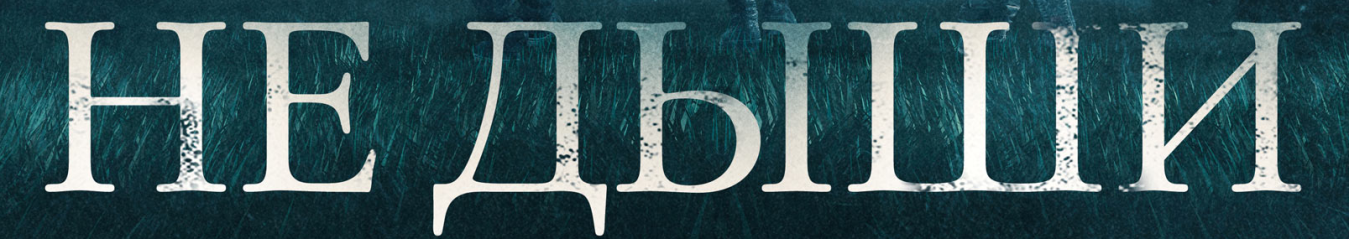 Трое друзей решают ограбить одинокого слепого старика, наивно считая, что это легче, чем отобрать конфетку у младенца. В итоге плевое дело превращается в ужасающую игру в кошки-мышки не на жизнь, а на смерть… НЕ ДЫШИ станет вторым совместным проектом сценариста и режиссера Федерико Альвареса (ЗЛОВЕЩИЕ МЕРТВЕЦЫ: ЧЕРНАЯ КНИГА) и легендарного кинематографиста Сэма Рэйми. Альварес представляет свое понимание предельно жестокого триллера, находя самые уязвимые места в психике зрителя. Героям его фильма придется совсем не сладко.Роки (Джейн Леви) решает покинуть дом своей излишне агрессивной матери и спасти младшую сестренку от лишенного каких бы то ни было перспектив будущего. Она готова на все, чтобы осуществить свой замысел. Вместе со своими друзьями Алексом (Дилан Миннетт) и Мани (Дэниэл Дзоватто) она совершает серию удачно спланированных ограблений, откладывая свою долю в копилку, чтобы сбежать из опостылевшего Детройта. Впрочем, пустяковые ограбления не приносят хорошей прибыли. Трио случайно узнает о том, что в доме слепого старика (Стивен Лэнг), живущего на окраине города, хранится целое состояние. Друзья решаются ограбить старца и сорвать хороший куш.Однако предельно простой план на поверку оказался не так хорош. Беззащитная жертва превращается в отчаянно защищающего свое жилище монстра. Слепой запирает друзей у себя в доме и начинает планомерно выслеживать их. Вскоре горе-грабители узнают, что в доме скрыто нечто большее, чем баснословные деньги…Шокирующий, леденящий кровь триллер Альвареса погрузит зрителя в пучину ужаса и безысходности и не отпустит до самой последней минуты картины.Главные роли в фильме сыграли Джейн Леви (ЗЛОВЕЩИЕ МЕРТВЕЦЫ: ЧЕРНАЯ КНИГА), Дилан Миннетт (УЖАСТИКИ), Дэниэл Дзоватто (ОНО) и Стивен Лэнг (франшиза АВАТАР). Режиссерское кресло занял Федерико Альварес, сценарий он написал вместе с Родольфо Саягесом (ЗЛОВЕЩИЕ МЕРТВЕЦЫ: ЧЕРНАЯ КНИГА). В продюсерскую группу вошли Сэм Рэйми, Роб Таперт и Федерико Альварес. Исполнительными продюсерами выступили Натан Каан, Джозеф Дрэйк, Эрин Вестерман, Дж. Р. Янг и Мэтью Харт. Оператор: Педро Луке (НЕМОЙ ДОМ). Художник-постановщик: Наман Маршалл (ВИЗИТ). Монтажеры: Эрик Л. Бисон и Луиза Форд (ВЕДЬМА). Композитор: Роке Баньос (ЗЛОВЕЩИЕ МЕРТВЕЦЫ: ЧЕРНАЯ КНИГА). Дизайнер костюмов: Карлос Розарио (БУЛЬВАР). Кастинг: Рич Делиа.Хронометраж фильма составляет 88 минут.О ФИЛЬМЕВ 2013 году сценарист и режиссер Федерико Альварес заявил о себе любителям триллеров и фильмов ужасов, сняв ремейк классического ужастика Сэма Рэйми ЗЛОВЕЩИЕ МЕРТВЕЦЫ: ЧЕРНАЯ КНИГА. В своем новом фильме НЕ ДЫШИ он решил исследовать иную, хотя не менее ужасающую ипостась жанра. Альварес вновь объединил силы с продюсерами компании Ghost House Pictures Сэмом Рэйми и Робом Тапертом. В очередной истории об ограблении грани между триллером и фильмом ужасов кажутся совершенно размытыми.«В картине есть элементы обоих жанров, – считает режиссер. – Я бы не назвал ее стопроцентным хоррором или триллером. Одно могу сказать с уверенностью – леденящих кровь моментов будет предостаточно».По сюжету фильма НЕ ДЫШИ трое друзей совершают серию успешных, но не слишком прибыльных ограблений. Узнав о богатом слепом старике, живущем на окраине Детройта, они решают совершить свой последний налет, который сможет окупить все предыдущие. «Друзья упустили из виду лишь один немаловажный факт, – говорит Альварес. – Старик безжалостен и невероятно находчив. Несмотря на полную слепоту, он может дать фору супергерою. И он не расстанется со своими деньгами без боя не на жизнь, а на смерть».Во время съемок фильма ЗЛОВЕЩИЕ МЕРТВЕЦЫ: ЧЕРНАЯ КНИГА под чутким руководством Рэйми и Таперта Альварес приобрел бесценный опыт. «Мы решили попробовать еще разок, – говорит режиссер. – Сэм – отличный наставник. Он не только профессиональный режиссер и продюсер, но и фанат своего дела, способный заразить своим энтузиазмом аудиторию».Рэйми возвращает комплимент Альваресу, утверждая, что тот не только обладает режиссерским талантом, но и отлично умеет работать в команде. «У Федерико есть редкое сочетание инстинкта великолепного рассказчика и профессионализм мастера, способного реализовать свои идеи на съемочной площадке, – говорит Рэйми, в послужном списке которого трилогии ЧЕЛОВЕК-ПАУК и ЗЛОВЕЩИЕ МЕРТВЕЦЫ, а также фильмы ЗАТАЩИ МЕНЯ В АД и ПРОСТОЙ ПЛАН. – Когда он предложил нам этот проект, мы, не колеблясь, ухватились за возможность вновь поработать с ним. С самого начала Федерико видел в своем воображении этот триллер так, как если бы он уже был снят и неоднократно просмотрен. В его представлении должен был получиться триллер с колоритными персонажами, который заинтересует современную аудиторию. Слепой герой открыл ему дверь в новый мир, способный напугать любого не только визуальным, но и звуковым рядом».Альварес и соавтор сценария Родольфо Саягес решили написать историю, которая была бы невероятно захватывающей и пугающей, но без излишней крови и «фарша». «Я обожаю ужастики, – признается режиссер, – за то, что они не так просты, как кажутся на первый взгляд. Страх порождается текущей ситуацией и тем, что это может произойти в реальности. Для меня осознание кошмарной перспективы намного страшнее любой, самой зрелищной сцены».Таперт соглашается с режиссером: «НЕ ДЫШИ дает новый виток жанру триллера, поскольку сами персонажи напуганы до предела. В фильме нет приевшихся публике клише и набивших оскомину моральных дилемм, типа «кто прав и кто виноват?» Вы никогда не сможете предугадать, чем закончится картина, и эта безызвестность еще туже закручивает колки на деке зрительской психики».Герои фильма показались очень интересными исполнительному продюсеру фильма Мэтью Харту. «Каждый из них оказался в своеобразном тупике и отчаянно хочет изменить свою жизнь, – говорит он. – Именно отчаяние приводит друзей в дом на окраине, где хранится достаточно денег, чтобы реализовать их замыслы. В некотором смысле моральный подтекст в фильме присутствует, только раскрывается он в экстерьере захватывающего триллера».Ни один из персонажей не вызывает безоговорочную симпатию, и, по словам Альвареса, так и задумано. «Мне не нравится, когда режиссеры подталкивают меня к определенному выбору, – объясняет он. – Многие фильмы, которые я смотрел, втихаря манипулируют зрителями. Мне не нужно подсказывать, кто настоящий герой, а кто негодяй и мерзавец. Позвольте мне определиться самому. Мы представляем аудитории персонажей и оставляем выбор за зрителями. В нашем фильме нет святых. У каждого из персонажей есть свои «скелеты в шкафу». Вам предстоит самим решить, какой герой симпатичен, а какой отвратителен».Опыт Саягеса гармонично дополнял навыки Альвареса, и именно благодаря творческому сотрудничеству сценарий стал поистине уникальным. Режиссер утверждает, что они далеко не всегда находили общий язык, примерно в 50% случаев. «То есть, в остальных 50% мы были категорически не согласны друг с другом, и это замечательно, – убежден Альварес. – Есть что-то, что никогда не придет мне в голову, и наоборот. Таким образом, у нас получился аутентичный материал, не свойственный в полной мере ни одному, ни другому. Я создавал порядок, Родольфо привносил хаос. Самые жестокие и жуткие моменты всегда прописывал Родо».Все коллеги Альвареса сходятся во мнении, что режиссер никогда не был консерватором и только радовался альтернативным мнениям. «Когда режиссер является еще и автором, он досконально знает все нюансы сценария, – рассказывает Харт. – У него не возникает затруднений в работе с актерами, он может без проблем объяснить, какие эмоции он хочет увидеть в кадре. Федерико всегда предельно точен в своих требованиях. При этом он всегда готов выслушать и часто пользуется советами коллег. Больше того, он приветствует и поощряет здоровую критику и рациональные предложения. В такой атмосфере всеобщей взаимопомощи работать очень приятно и легко».ТРОЙНАЯ УГРОЗАНа съемочной площадке фильма НЕ ДЫШИ Альварес вновь встретился с актрисой Джейн Леви, которая бесподобно сыграла роль одержимой Мии в фильме ЗЛОВЕЩИЕ МЕРТВЕЦЫ: ЧЕРНАЯ КНИГА. «В фильме НЕ ДЫШИ Джейн досталась совершенно иная героиня, но в образе Роки все равно угадывается некая схожесть с Мией, – считает Альварес. – Одно бесспорно – и ту, и другую можно назвать прирожденным бойцом. Роки ставит перед собой конкретную цель, и ничто не остановит ее в достижении этой цели. Однако по сюжету на пути героини возникает Слепой, которой тянет воз в противоположном направлении с не меньшим ожесточением».Роки хочет сбежать из дома и спасти младшую сестру от излишне агрессивной матери и совершенно бесперспективного будущего. Девушка готова на все, чтобы вырваться из опостылевшего быта. Альварес с самого начала планировал предложить роль именно Леви, но уже во время кастинга выяснилось, что на съемочный период у актрисы были иные планы. «Мы довольно долго подыскивали ей замену, – рассказывает режиссер, – но никто не соответствовал нашим ожиданиям. А потом неожиданно Джейн освободилась, и все встало на свои места».По окончании съемок фильма ЗЛОВЕЩИЕ МЕРТВЕЦЫ: ЧЕРНАЯ КНИГА Леви решила, что больше ни в триллерах, ни в ужастиках сниматься не намерена. «И вот, что бы вы думали, я здесь – смеется она. – И все благодаря Федерико. Он удивительный режиссер и любой жанровый фильм может превратить в нечто невероятное. Мне кажется, что у него какое-то мифическое, чуть ли не эпическое чутье. Таким особым режиссерским чутьем может обладать только он и никто другой. Фильм НЕ ДЫШИ во многом похож на комикс. Была выбрана очень необычная палитра – оттенки серого со вспышками ярких цветов».Чтобы накопить денег на побег, Роки вместе со своими друзьями Алексом и Мани совершает несколько успешных, но не окупившихся ограблений. «Грабежи их, конечно же, забавляли, но по большому счету на преступления друзей толкала бедность, – говорит Леви. – Поначалу они довольствовались лишь мелкими кражами, пока не услышали о том, что на окраине города живет Слепой, у которого в доме припрятано целое состояние. Если трио удастся сорвать куш, каждому хватит денег на реализацию своих замыслов».Актриса утверждает, что Альваресу удалось создать четырех персонажей, которые разрушали привычный расклад противоборства героев и негодяев. «Я думаю, что зрителям должна понравиться Роки, несмотря на то, что она грешит против закона, – считает Леви. – Если честно, то было очень непросто сделать ее привлекательной. Только благодаря исключительному таланту Федерико мне удалось создать непростую героиню, в характере которой сочеталось множество самых различных качеств. Если провести аналогию, то Алекс в нашем коллективе был мозгом, Мани – конечностями, а Роки – сердцем, так что она не может не расположить к себе зрителей».Съемки фильма ЗЛОВЕЩИЕ МЕРТВЕЦЫ: ЧЕРНАЯ КНИГА оказались для Леви непростым и изнурительным испытанием. Ее даже хоронили заживо. На съемочной площадке картины НЕ ДЫШИ таких тягот не предвиделось, и все же Альварес настаивал на ежедневных тренировках Леви. «Джейн относится к тем актрисам, которые ни от чего не отказываются, – говорит режиссер. – Напротив, она всегда хочет попробовать что-то новое, и в этом плане ненасытна».Леви признается, что ей нравятся роли, требующие особой физической подготовки. «Для меня движение на съемочной площадке имеет особое значение, – говорит актриса. – Если я могу сыграть эмоцию глазами, мимикой или жестами, это подчас оказывается более красноречивым, чем реплика или даже монолог».Впрочем, Леви признается, что с одним испытанием ей справиться так и не удалось. Роки пришлось нос к носу столкнуться с гигантским ротвейлером, который охранял дом Слепого. Собаку натаскали, чтобы она вцеплялась в сумку с наличными, и ощерившаяся пасть зверюги оказалась куда страшнее, чем Леви могла себе представить. «Мне казалось, что еще секунда – и это чудовище вгрызется в мою руку, – рассказывает актриса. – Хозяин собаки, огромный венгр, сдерживал свою бестию, но я все равно не могла отделаться мысли: дотянется пес до меня или нет?»Друг Роки Алекс, роль которого сыграл Дилан Миннетт, выступает злобным гением шайки. Он втихаря крадет у работающего охранником отца ключи и коды сигнализации, помогающие грабителям совершать свои налеты. Алекс сформулировал жестокие правила ограблений и требует от друзей их неукоснительно выполнения: не брать наличные и крупные предметы, чтобы даже в случае поимки им не могли предъявить обвинение в хищении в особо крупных размерах. Наживой могут служить мобильные телефоны, драгоценности и другие предметы, утрату которых владельцам, скорее всего, восполнит страховка. Впрочем, слух о $300 000, которые прячет в своем доме Слепой, вынуждает даже предусмотрительного Алекса изменить своим собственным правилам.«Это очень сложный во всех отношениях персонаж, – утверждает Альварес. – Алекс занялся грабежами, стремясь накопить денег обучение в юридической школе. Можно сказать, что он нарушает закон с тем, чтобы впоследствии его защищать. Кроме то, он готов на все, чтобы быть поближе к Роки, которая, кажется, не догадывается о том, что Алекс в нее безнадежно влюблен».Миннетт был первым в списке претендентов на эту роль. Его актерская карьера началась в раннем детстве, и сейчас актеру, как и его герою, – 18 лет. Миннетту достаточно было появиться на пробах, а Альварес уже понял, что нашел идеального Алекса. «У меня такое было первый раз в жизни, – признается режиссер. – Внешность Дилана, его манера говорить, характер, поведение – все идеально соответствовало тому образу Алекса, который нарисовался в моем воображении».Миннетт считает себя подлинным фанатом творчества Альвареса, особенно ужастика ЗЛОВЕЩИЕ МЕРТВЕЦЫ: ЧЕРНАЯ КНИГА и короткометражного фильма «Приступ паники» [Panic Attack]. Ничего удивительного в том, что актер сразу ухватился за возможность поработать с режиссером. «Если судить по его предыдущим работам, то этот фильм должен был получиться особенным, – говорит Миннетт. – Так и случилось. В результате мы сняли напряженный и мрачный, но при этом очень стильный и оригинальный триллер. В картине затрагиваются неоднозначные темы, которые не оставят ни одного зрителя безучастным. При этом Федерико не стремился к излишней кровавости. Переживаниями персонажей, которые за короткое время становятся хорошими знакомыми для зрителей, оказывается, можно напугать не меньше, чем кровавым «фаршем».Актеру Дэниэлу Дзоватто досталась роль Мани, вспыльчивого бойфренда Роки. Мани выступает своеобразным юристом, знакомящим своих друзей с жестоким законом улиц. «Он – настоящий альфа-самец, мышечная масса преступной группы, – говорит о своем персонаже Дзоватто. – Но не стоит ошибаться, считая его примитивным. В нем скрыто куда больше, нежели в обычном босяке или бандите».Значимую роль в истории сыграл Рауль, скупающий у Мани краденное, в исполнении Кристиана Сахиа. Именно он рассказывает Мани о том, что ветеран войны скопил у себя дома шестизначную сумму в наличных. Мани убеждает своих друзей в том, что игра стоит свеч. Одно только это ограбление может стать их общим билетом в солнечную Калифорнию. «Мани живет в бедном районе, – говорит Дзоватто, – а это дело кажется проще пареной репы. Кроме того, ограбления являются для Мани источником адреналина».Альварес предложил Дзоватто роль под впечатлением его актерской игры в фильме ОНО. «Этот актер умеет читать сценарий с листа и интерпретировать его в своей уникальной манере, – говорит режиссер. – Когда он проходил пробы на роль, вся комната была наполнена его невероятной энергетикой, и этим он выгодно отличался от всех прочих претендентов на роль».В отличие от чрезмерно расчетливого Алекса, Мани живет сегодняшним днем. «Это чистая эссенция энергии и анархии, – описывает персонаж Альварес. – Он твердо знает, чего хочет добиться, и стремится к этой цели. Мани не строит иллюзий и отлично понимает, что собой представляет. Алекс, напротив, до конца не определился в своих желаниях».По словам Дзоватто, съемки фильма НЕ ДЫШИ стали самой интересной его работой. «Федерико выступал не только режиссером, но и сценаристом, поэтому он знал сюжет вдоль и поперек, знал всех героев, как облупленных, – рассказывает актер. – Работать с таким режиссером очень комфортно. В то же время он поощрял нас на творческий поиск, и охотно выслушивал любые предложения, касавшиеся наших персонажей. Федерико по-настоящему увлечен своим делом, и мне, не скрою, нравится такой подход к работе».Противник трио, которого именуют не иначе, как Слепой, – ветеран, потерявший зрение во время первой войны в Персидском заливе. Вскоре после его возвращения на родину в Соединенные Штаты его жена умерла, а дочка погибла под колесами безрассудного водителя. Не пережив этих потрясений, Слепой стал затворником и живет в доме на совершенно опустевшей улице.«Ситуация начинает накаляться, когда на авансцене появляется Слепой, – рассказывает Альварес. – Это необычный персонаж. В фильмах люди с неполноценными физическими способностями зачастую представлены в положительных амплуа, чуть ли не обожествляются. Наш персонаж – обратная противоположность этого клише. Он очень находчив и жесток. Достаточно сказать, что он единственный отказывается прощаться с покинутым всеми соседями районом».Забравшись в хорошо охраняемый дом, Роки, Алекс и Мани пытаются не шуметь. Однако слух Слепого обострен, и хозяин дома в конечном итоге просыпается, готовый защищать свое жилище. Трио само оказывается в ловушке, превращающейся в кровавую игру в кошки-мышки, вырваться из которой не так-то просто.«Утраченное зрение Слепой компенсировал развитием других органов чувств, – рассказывает Харт. – Он действительно способен на что, о чем другие могут только мечтать. Эти «сверхспособности» создают уникальную, захватывающую атмосферу, которая раскручивает маховик сюжета». Роль Слепого сыграл подлинный ветеран актерской профессии Стивен Лэнг. В его исполнении персонаж стал по настоящему страшен и грозен. Лэнг относился к своему герою, как к какой-то легенде – отчасти правдивой, отчасти вымышленной. «Многое из того, что люди рассказывают про Слепого, – чистая правда, но далеко не все, – говорит он. – У него очень большой дом. Ограбить такого старика, кажется, действительно очень просто. В районе не осталось ни единого другого обитаемого жилища. Залезть в дом и забрать деньги – не сложнее, чем отобрать конфетку у ребенка. Впрочем, история показывает, что в дом попасть непросто, а выбраться оттуда на порядок сложнее».Слепой – отнюдь не беспомощная жертва, как друзья себе представляли. В своем доме он создал обстановку, в которой чувствует себя, как рыба в воде. «Он способен на многое, и это реально пугает, – продолжает Лэнг. – Он не просто стремится выжить – в своем доме он царь и бог. Он вызывает симпатию даже после того, как зритель видит, на что он способен, поскольку совершенно справедливо защищает свое жилище. А как только проникаешься симпатией к персонажу, обратно вернуться очень непросто. Поэтому сперва режиссер представляет персонажа с положительной стороны и лишь после этого начинает один за другим раскрывать его мрачные секреты. Для меня все таинство этого превращения было сосредоточено в сценарии».«Если бы жизнь была к Слепому более благосклонна, он был бы обычным семьянином и заправлял бы местной скобяной лавкой, – считает исполнительный продюсер Эрин Вестерман. – Однако череда чудовищных событий пошатнула его психику. Зритель знает Стивена по фильму АВАТАР и видит в нем воина. Будь его герой трижды слеп, он будет бороться до победного конца, будет отчаянно стремиться уничтожить любого, кто посягнет на его вотчину. В конечном итоге, Роки и Слепому придется сводить счеты в поединке, и живым из него выйдет только один».Лэнг утверждает, что сценарий подкупил его своей интригой. «Мой персонаж, вне всяких сомнений, – жертва, – говорит он. – Но не простая жертва, а со своим секретиком. Слепой поразил меня тем, что сочетает нечеловеческую силу и абсолютную уязвимость. Мне, как актеру, вживаться в этот образ было очень интересно».Лэнг впечатлил своих партнеров по съемочной площадке той самоотдачей, с которой он подошел к работе над ролью. «Стивен – актер старой закалки, – считает Дзоватто. – Он снимается уже не первый год, и даже не первый десяток лет. Его подготовка к роли и одно только появление в кадре были выше всяких похвал. Он – настоящий мастер своего дела».Леви соглашается с Дзоватто, добавляя: «Стивен – очень страшный мужик. Я и вправду немного побаивалась, когда мы начали работать в кадре вместе!»ДЕТРОЙТ, ВЕНГРИЯСъемки фильма НЕ ДЫШИ велись на протяжении семи недель в Будапеште, который кинематографисты выдавали за Детройт. Позднее съемочная группа переехала в Мичиган, чтобы отснять несколько экстерьерных сцен. Альварес и руководители отделов приехали в Америку заранее, изучили несколько заброшенных районов и нашли дом Слепого их желтого кирпича.Пустующие парковки и обветшалые дома создали уникальную атмосферу картины. «Для такой истории нам нужна была вполне конкретная улица во вполне конкретном районе, – объясняет Альварес. – Обычно ищешь страшный дом на миленькой улочке, но тут привычные схемы не работали. Нужна была страшная улица, на которой уцелел всего один дом. Все остальные соседи съехали. Только в таком месте могла случиться наша история».Художник-постановщик Наман Маршалл создал точную копию дома в Детройте с интерьерами и дворником на натурной площадке в Будапеште. Весь дизайн фильма НЕ ДЫШИ был выдержан в одной цветовой гамме и полностью соответствовал реально существующему кварталу. «Мы все стремились придерживаться одной схемы, – говорит Маршалл. – Это касалось всего – и костюмов, и общего дизайна, и освещения. Единственное в чем мы позволили себе едва заметную вольность – в определенных предметах реквизита».По словам Альвареса, вклад Маршалла в работу над фильмом НЕ ДЫШИ был огромен. Он разработал даже полноценный план дома Слепого – в здании действительно можно было заблудиться, даже глядя на карту. «Тьма и слепота играют немаловажную роль в фильме, именно они делают картину такой интересной, – справедливо полагает Вестерман. – Как только Роки, Алекс и Мани попадают в этот дом, их связь с реальностью обрывается. Ни одному зрячему этого понять».На ранних этапах предварительного периода Альварес, Маршалл и оператор Педро Луке четко посчитали все передвижения по домашнему лабиринту. Для этого они вручную на плане нарисовали стрелками пути для каждого из персонажей с уточнением различных действий в конкретных точках.«Наман помог нам создать локацию, в которой эта история могла бы произойти, – говорит режиссер. – Этот дом полностью соответствовал хозяину. Достаточно просто пройти по коридору, чтобы многое узнать о Слепом. Это лучший дизайн, который я видел за свою карьеру. Нам не нужно было все разжевывать зрителями, стены говорят сами за себя».Луке также снимал фантастическую короткометражку «Приступ паники!», которая принесла Альваресу всемирную популярность и помогла заключить сделку с Ghost House Pictures. Оператор утверждает, что за годы совместной работы они нашли общий язык, что очень помогало на съемочной площадке. «Федерико очень хорошо образован, и у него весьма нестандартное видение, – считает Луке. – Он четко понимает, что хочет увидеть в кадре. Кроме того, он уверен, что слаженная работа команды может сделать фильм лучше».Альварес решил не идти по накатанной дорожке и не делать из зрителя четвертого грабителя, оказавшегося во мраке дома. Вместо этого он с Луке создал альтернативные источники света, которые придали визуальному ряду фильма зловещее свечение. «На самом деле, света у нас было очень много, – говорит режиссер, – но расставили его так, что персонажам не составляло труда скрыться из виду в любой момент. Это нетипично для триллера и создавало уникальную напряженную атмосферу».Луке спланировал расстановку света, чередуя кинематографические софиты с другими источниками, такими как фонари на улицах и внешнее сигнализационное освещение. «Я пытался создать систему освещения, в которой бы чередовались различные цвета и текстуры света, – говорит он. – У нас нашлось место и мягкому, и яркому, и теплому, и холодному свету. Таким образом мы пытались, как я это называю, приласкать зрительский взгляд».Дизайнер костюмов Карлос Розарио разработал детройтские гардеробы для Алекса, Роки и Мани, создав уникальный стиль для каждого актера. «Мрачность и реалистичность фильма находят свое отражение в гардеробе каждого из персонажей, – говорит Розарио. – Роки – очень самоуверенная девушка, но в некоторых ситуациях очень женственна, со свойственной женщине уязвимостью. Она чем-то напоминает девчонок 80-х, есть в ней что-то рок-н-ролльное. У нее не так много денег, поэтому одежду ей мы подбирали в секонд-хэндах. Впрочем, во время каждого из ограблений она прихватывает одну-две вещи из гардероба жертвы».«Алекс немного богаче Роки, – продолжает дизайнер. – Его костюм красноречиво заявляет о том, что его хозяин – интроверт. Одежда очень утилитарна, выдержана монохромная гамма. Мани, в свою очередь, стремится не слишком отличаться от уличной братвы. Его гардероб больше смахивает на арсенал, где каждая вещь может многое сказать о характере владельца».Альварес утверждает, что дизайнеры на славу постарались, создавая определенную ауру таинственности, которая помогла на съемках картины. «Мне кажется, визуальный ряд фильма получился достаточно красноречивым, – признает режиссер. – У нас не было необходимости озвучивать зрителями каждую мелочь и деталь. Требуемую степень напряжения создавала сама картинка».Таперт предсказывает фильму НЕ ДЫШИ судьбу одной из самых захватывающих современных картин. «Дух захватывает, когда видишь забитый до отказа кинотеатр, – говорит он. – Зрители сползают на краешки кресел и, буквально затаив дыхание, следят за происходящим на экране. Надеюсь, с показов нашего фильма люди будут входить с благодарностью за то, что остались в живых».ОБ АКТЕРАХДжейн ЛЕВИ (Роки) можно назвать одной из самых многообещающих молодых актрис в Голливуде. Недавно актриса закончила сниматься в фильме Paramount МОНСТР-ТРАКИ, который должен выйти в широкий прокат в 2016 году. В 2015-м актриса появилась в компании Рене Руссо и Оливера Платта в фильме ФРЭНК И СИНДИ. Годом раньше ее можно было увидеть в фантастическом мюзикле Джеффри Ст. Жуля ПИФ-ПАФ КРОШКА, премьера которого состоялась на Международном кинофестивале в Торонто, и в драме ПРО АЛЕКСА, который был показан на кинофестивале в Трайбеке.Джейн Леви снималась с Джереми Систо и Карли Чаикин в популярном сериале ABC «Пригород». В 2013 году она получила одну из главных ролей в фильме Федерико Альвареса ЗЛОВЕЩИЕ МЕРТВЕЦЫ: ЧЕРНАЯ КНИГА. В октябре 2012-го она сыграла с Викторией Джастис и Челси Хэндлер в полнометражном фильме КОРОТЫШКА, который режиссер Джош Шварц снял на студии Paramount. В полнометражном кинематографе Джейн дебютировала с ролью в фильме Ри Руссо-Янг НИКТО НЕ УХОДИТ, премьера которого прошла в рамках кинофестиваля в Сандэнсе 2012 года.Леви выросла в Северной Калифорнии. Актерским мастерством она начала увлекаться еще в ранней юности, играя в школьных постановках пьес «Энни» и «Волшебник из страны Оз». В старших классах она сочетала свое хобби с амплуа капитана группы поддержки футбольной команды и занятиями в танцевальном классе. Кроме того, она демонстрировала удивительную одаренность на уроках химии. Отучившись семестр по программе независимого искусства в балтиморском колледже Гучера, Джейн переехала в Нью-Йорк и продолжила изучать премудрости актерской профессии в консерватории Стэллы Адлер. Два года спустя она передислоцировалась в Лос-Анджелес и буквально через несколько недель получила пяти-эпизодную роль несовершеннолетней стервочки в сериале Джона Уэллса «Бесстыдники», который транслировался на канале Showtime.В настоящее время Леви проживает в Лос-Анджелесе.Дилан МИННЕТТ (Алекс) сейчас снимается на канале Netflix в сериале «13 причин, почему», основанном на бестселлере Джея Эшера.Недавно Миннетт появился в двух полнометражных фильмах, премьеры которых состоялись на кинофестивале в Теллуриде в 2013 году. В фильме Джейсона Райтмана ДЕНЬ ТРУДА снимались обладательница премии «Оскар»® Кейт Уинслет, номинант на премию «Оскар»® Джош Бролин и Тоби Магуайр. Сюжет драмы повествует о матери-одиночке, которая предоставляет приют незнакомцу и узнает, что тот – беглый убийца. Показ фильма состоялся и в рамках Международного кинофестиваля в Торонто в 2013 году.Миннетт также сыграл в триллере студии Alcon Entertainment ПЛЕННИЦЫ, режиссером которого выступил Дени Вильнев. Роли в фильме также получили номинант на премию «Оскар»® Хью Джекман, обладательница премии «Оскар»® Мелисса Лео, Джейк Джилленхол, Терренс Ховард и Виола Дэвис. В основе сюжета – история похищения двух маленьких девочек. Миннетт играет роль старшего сына героя Джекмана, отца одной из жертв. Картина ПЛЕННИЦЫ также была показана на кинофестивале в Торонто.В 2015 году актер получил роль в фильме УЖАСТИКИ с Джеком Блэком. Картина снята по мотивам бестселлера Р. Л. Стайна.Миннетт добился внушительных успехов и на телевидении. Сейчас он играет роль сына президента в сериале «Скандал». На протяжении трех сезонов он появлялся в обществе обладательницы премии «Оскар»® Холли Хантер в сериале TNT «Спасите Грейс», за роль в котором он получил свою первую премию «лучший молодой актер» в 2008 году. Второй раз на эту премию он был номинирован в следующем году за роль в этом же сериале. Миннетт получил вторую статуэтку «лучший молодой актер» за роль в сериале «Медиум». Еще четыре номинации на премию «лучший молодой актер» принесли ему роли в сериалах «Менталист» и «Остаться в живых», а также роль в фильме Мэтта Ривза ВПУСТИ МЕНЯ. САГА (две номинации – «лучший актер второго плана» и «лучший актерский состав»).18-летний Миннетт недавно появился в компании Джейсона Айзекса на канале NBC в сериале «Пробуждение». В послужном списке молодого актера – роли в сериалах «Побег», «Говорящая с призраками», «Сверхъестественное», «Агенты «Щ.И.Т.»», «Мужчины среднего возраста» и «Закон и порядок. Специальный корпус». Миннетт родился в Эвансвилле, штат Индиана. Его обнаружил один из агентов в Чикаго, где юноша подрабатывал моделью в рекламных роликах и снимался в небольших ролях с семи лет. Юный актер переехал в Лос-Анджелес и спустя год получил свою первую телевизионную роль – он появился на телеэкранах в роли юного героя Чарли Шина в сериале «2,5 человека». Помимо актерской карьеры Миннетт выступает в составе собственной рок-группы The Narwhals, совмещая амплуа солиста и ритм-гитариста. Коллектив выступает в таких популярных заведениях Лос-Анджелеса, как The Roxy и Whisky-a-Go-Go. Их песня Surf Surf Don’t Drown вошла в саундтрек фильма компании Disney АЛЕКСАНДР И УЖАСНЫЙ, КОШМАРНЫЙ, НЕХОРОШИЙ, ОЧЕНЬ ПЛОХОЙ ДЕНЬ, в котором Миннетт сыграл не последнюю роль.Дэниэл ДЗОВАТТО (Мани) – юный костариканец, заслуживший статус восходящей звезды кинематографа. Актер громогласно заявил о себе, сыграв в фильме ДЕТКА с Кирой Найтли, Хлоей Грейс Морец и Сэмом Рокуэллом. Картина была очень тепло встречена на кинофестивале в Сандэнсе. В том же 2014 году Дзоватто снялся в фильме ужасов ОНО, который вошел в конкурсную программу Каннского кинофестиваля и был выпущен в широкий кинопрокат компанией Weinstein Company.Недавно Дзоватто получил роль в сериале «Бойтесь ходячих мертвецов». Кроме того, актера можно увидеть в роли приглашенной звезды в сериалах «Реванш» и «Агенты «Щ.И.Т.»Дзоватто увлекается живописью, этим летом он презентовал свою первую коллекцию картин. Шоу называлось a Mi Pequeña Realidad, что в переводе с испанского значит «Моя маленькая реальность».Стивен ЛЭНГ (Слепой) – актер с невероятным потенциалом, который он эффективно раскрывает в кино, на телевидении и на театральной сцене. В ближайшее время его можно будет увидеть в фильмах ОТВАЖНЫЙ [Braven]; ПОД ГРИФОМ «ВАЛЬКИРИИ»: РАССВЕТ ЧЕТВЕРТОГО РЕЙХА [Beyond Valkyrie: Dawn of the 4th Reich]; ПРАВОСУДИЕ [Justice]; и СОЛНЕЧНОЕ ЗАТМЕНИЕ: ГЛУБИНА ТЬМЫ [Solar Eclipse: Depth of Darkness]. На телевизионных экранах актер появляется в роли наемного убийцы Уолдо в сериале канала AMC «В пустыне смерти». Также его незримое присутствие будет ощущаться зрителями сериала канала WGN «Салем». Сейчас Лэнг готовится вернуться к роли полковника Майлса Куорича, которую он будет играть в сиквелах феноменального фантастического боевика Джеймса Кэмерона АВАТАР.Недавно Лэнг получил специальный приз жюри кинофестиваля в Финиксе за роль в документальном фильме «За гранью славы» [Beyond Glory], в котором рассказывается о восьмерых ветеранах войны в Корее, получивших Медаль Почета. Исполнительными продюсерами проекта выступили руководители Lightstorm Entertainment Джеймс Кэмерон и Джон Ландау. Права на прокат картины получила компания Gravitas Ventures.Среди других работ Лэнга в кино стоит отметить роли в фильмах ИЗОЛЯЦИЯ; В ТИСКАХ; БАНДА ГРАБИТЕЛЕЙ; ПОСЕДНИЙ ПОВОРОТ НА БРУКЛИН; ТУМСТОУН: ЛЕГЕНДА ДИКОГО ЗАПАДА; ГЕТТИСБУРГ; БОГИ И ГЕНЕРАЛЫ; ДЖОННИ Д.; БЕЛЫЕ ИРЛАНДСКИЕ ПЬЯНИЦЫ; КРИСТИНА; СЧАСТЛИВЫЙ БРАК; ОХОТНИК НА ЛЮДЕЙ; СПЛОЧЕННЫЕ; КОНАН-ВАРВАР; и многих других. Актер был номинирован и/или получил премии «Сатурн»® в категории «лучший злодей», Grace Prize, премию «выбор молодежной аудитории», MTV Award, премию «лучший актер» на кинофестивале VisionFest X и кинофестивале в Буффало. Фильм «За гранью славы» был отмечен медалью председателя Национального фонда поддержки искусств [NEA Chairman's Medal] и премией Боба Хоупа от сообщества Медали Почета. Критики по достоинству оценили историческую достоверность, которую Лэнг продемонстрировал в образе американских солдат.Среди телевизионных работ Лэнга внимания заслуживают роли сериалах «Терра Нова» Стивена Спилберга и «Криминальная история». Кроме того, он сыграл главную роль в биопике БЭЙБ РУТ на канале NBC и роль Хэппи в СМЕРТЬ КОММИВОЯЖЕРА с Дастином Хоффманом.На театральной сцене Нью-Йорка Лэнг появлялся в спектаклях «Несколько хороших парней», «Скорость тьмы» [The Speed Of Darkness], «Вызов» [Defiance], «Смерть коммивояжера», «Парни», «Гамлет», а также 101 выступление в спектакле одного актера «За гранью славы» на сцене театра Roundabout. За свои роли актер был награжден театральными премиями «Тони»®, Drama Desk Award, премией Люсиль Лотрел, премией Джозефа Джефферсона, премией Хелен Хейс и премией Outer Critics Circle Award.Лэнг имеет две докторских степени, полученных в колледже Суортмора и университета Джексонвилля.О РЕЖИССЕРЕФедерико АЛЬВАРЕС (режиссер/сценарист/продюсер) родился в Монтевидео в 1978 году. В возрасте 7 лет начал снимать покадровые анимационные фильмы на видеокамеру своего отца. Окончив школу коммуникации, Федерико начал карьеру режиссера рекламных роликов, специализируясь на специальных эффектах. В 29 лет он открыл собственную производственную и монтажную студию. Первый проект студии, который он снял и спродюсировал – короткометражный проект «Приступ паники!» [Panic Attack!]. В пятиминутном фильме режиссер успел показать, как инопланетяне пытаются захватить, а затем полностью уничтожают его родной город Монтевидео. Только на портале YouTube короткометражка собрала более 7 млн. просмотров.После опубликования этой работы, Альвареса пригласили зарегистрироваться в базе агентства Creative Artists Agency, а студия Mandate Pictures предложила ему снять полнометражный проект, который взялся продюсировать Сэм Рэйми. В 2010 году Альварес попал в список «100 самых талантливых бизнесменов» по версии нью-йоркского журнала FastCompany. В этом списке также присутствуют такие имена, как Джеймс Кэмерон, Райан Мерфи и Спайк Джонз.В 2013 году Альварес дебютировал в полном метре с ремейком классического ужастика Сэма Рэйми ЗЛОВЕЩИЕ МЕРТВЕЦЫ: ЧЕРНАЯ КНИГА студии Sony Pictures. Ремейк собрал в мировом прокате почти $100 млн.Контакты для прессы:Шталева Наталья – Natalia_Shtaleva@spe.sony.com (тел. 495 995 3832)Бойкова Юлия - Julia_Boykova@spe.sony.com (тел. 495 995 3837) Долдо Ольга – Olga_Doldo@spe.sony.com (тел. 495 995 3836)Материалы по фильму доступны для скачивания на нашем официальном сайте:www.wdsspr.ru